	Auf der Rahm 19a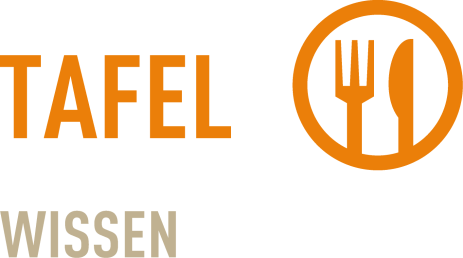 	57537 Wissen	 02742/911010	Fax 02742/911017	wissen@ekir.deHygienekonzeptionDie ökumenisch getragene „Tafel Wissen“ hat sich zur Aufgabe gemacht, hilfsbedürftige Menschen bei der Versorgung mit Lebensmitteln zu unterstützen.In dieser nicht einfachen Zeit hat der Schutz unserer Mitarbeitenden und Gäste oberste Priorität.Wir bitten daher folgende Regeln einzuhalten, die anhand der geltenden Hygieneverordnung des Landes Rheinland-Pfalz und den Bestimmungen der evangelischen Kirchengemeinde zur Nutzung des Gemeindehauses erarbeitet wurden.Halten Sie mindestens 1,5 Meter Abstand und tragen Sie eine medizinische Mund- und Nasenbedeckung (OP- oder FFP2 Maske) innerhalb des evangelischen Gemeindehauses. Ausnahme: Während Pausen und Besprechungen entfällt die Maskenpflicht, wenn man an einem festen Platz sitzt und den Mindestabstand einhält. Am Eingang wird bei jedem Besucher die Körpertemperatur ermittelt. Sollte der gemessene Wert nicht im grünen Bereich liegen, darf das Gemeindehaus nicht betreten werden. In diesem Fall werden Lebensmittel von Mitarbeitenden gepackt. Für Tafelgäste gilt das Prinzip „Einbahnstraße“.Jeder Besucher muss seine Hände beim Betreten des Gemeindehauses desinfizieren.Von Mitarbeitenden und Gästen werden Name, Anschrift, Telefonnummer, sowie Tag und Uhrzeit erfasst. Diese Listen werden im Büro der evangelischen Kirchengemeinde Wissen hinterlegt und zeitgerecht vernichtet.Das Gemeindehaus wird regelmäßig gelüftet.Während der Tafelausgabe sind alle Trennwände des großen Saales geöffnet. In den einzelnen Bereichen ist die Anzahl der Personen wie folgt begrenzt.Eingang / Kasse:  3 PersonenAusgabe Molkereiprodukte: 3 PersonenAusgabe Obst, Gemüse, Sonderartikel:  10 PersonenAusgabe Backwaren:  3 PersonenFoyer - „Umpacken“:  4 PersonenHinweis für unsere Fahrer: Die Maskenpflicht gilt auch in den Fahrzeugen. Brillenträger müssen beachten, dass je nach Beschaffenheit des Mundschutzes beim Tragen die Brillengläser beschlagen können. Die Masken dürfen auf keinen Fall die Sicht beeinträchtigen.Bitte tragen Sie dazu bei, dass Sie sich und andere schützen und bleiben Sie gesund! Vielen Dank!										Stand: 18.06.2021